……………………… MESLEKİ VE TEKNİK ANADOLU LİSESİ 2015-2016 EĞİTİM-ÖĞRETİM YILI ELEKTRİK ELEKTRONİK TEKNOLOJİSİ ALANI 11. SINIF DİJİTAL ELEKTRONİK DERSİ MODÜLLÜ YILLIK DERS PLANIBu plan 2551 Sayılı Tebliğler Dergisindeki Ünitelendirilmiş Yıllık Plan Örneğine göre hazırlanmıştır. Konular, MEGEP- DİJİTAL ELEKTRONİK DERSİ MODÜLLERİNE ne  göre hazırlanmıştır.               2104 VE 2488 S.T.D.den Atatürkçülük konuları plana eklenmiştir                                                                                                                                                            							                                          																		      UYGUNDURZÜMRE ÖĞRETMENLERİ														                                                                                  ……./……./2015………..…………………………………………………………………………………………………..													     Okul Müdürü																						AyHf.St.HEDEF VE DAVRANIŞLARMODÜL-ÜNİTE-KONULARÖĞRENME- ÖĞRETME YÖNTEM VETEKNİKLERİKULLANILAN EĞİTİM TEKNOLOJİLERİ, ARAÇ VE GEREÇLERDEĞERLENDİRME  (Hedef ve Davranışlara Ulaşma düzeyi)EKİM28 EYLÜL2 EKİM4Sayı sistemleri ile ilgili işlem yapabilecektir. MODÜL 1 : TEMEL MANTIK DEVRELERİSAYI SİSTEMLERİSayılarİkili sayı sistemiOnlu sayı sistemiSekizli sayı sistemiOn altılı sayı sistemiSayı Sistemlerinin DönüştürülmesiAnlatım,soru-cevapGösteri, uygulamaModül Kitapları ve Yardımcı KaynaklarAtatürk’ün Milli Eğitime verdiği önemEKİM5 – 9EKİM4Sayı sistemleri ile ilgili işlem yapabilecektir. İkili Sayı Sisteminde Toplamaİkili Sayı Sisteminde ÇıkarmaAnlatım,soru-cevapGösteri, uygulamaModül Kitapları ve Yardımcı KaynaklarEKİM12 – 16EKİM4Mantıksal kapı devrelerini kurabilecektir.B. MANTIKSAL KAPI DEVRELERİ1. Mantıksal (Lojik) KapılarTampon (buffer) 1.sembolü                          2.mantıksal ifadesi 3.elektrik devre eşdeğeri   4.doğruluk tablosuDeğil  (not) kapısı1.sembolü                          2.mantıksal ifadesi 3.elektrik devre eşdeğeri   4.doğruluk tablosuVe (and) kapısı1.sembolü                         2.mantıksal ifadesi 3.elektrik devre eşdeğeri   4.doğruluk tablosuAnlatım,soru-cevapGösteri, uygulamaModül Kitapları ve Yardımcı KaynaklarAtatürk’ün Cumhuriyetçilik ilkesiEKİM19 – 23EKİM4Mantıksal kapı devrelerini kurabilecektir.Veya (or) kapısı1.sembolü                         2.mantıksal ifadesi  3.elektrik devre eşdeğeri  4.doğruluk tablosuVe değil (nand) kapısı1.sembolü                         2.mantıksal ifadesi  3.elektrik devre eşdeğeri  4.doğruluk tablosuAnlatım,soru-cevapGösteri, uygulamaModül Kitapları ve Yardımcı KaynaklarEKİM-26 - 30EKİM4Mantıksal kapı devrelerini kurabilecektir.Veya değil (nor) kapısı1.sembolü                            2.mantıksal ifadesi  3.elektrik devre eşdeğeri   4.doğruluk tablosuÖzel veya (exor) kapısı1.sembolü                         2.mantıksal ifadesi  3.elektrik devre eşdeğeri   4.doğruluk tablosuAnlatım,soru-cevapGösteri, uygulamaModül Kitapları ve Yardımcı KaynaklarCumhuriyet Bayramı ve Cumhuriyetin önemiKASIM2 – 6KASIM4Mantıksal kapı devrelerini kurabilecektir.Özel veya değil (exnor) kapısı1.sembolü 2.mantıksal ifadesi  3.elektrik devre eşdeğeri4.doğruluk tablosug.  Mantıksal Entegre ÇeşitleriTTL (Transistör transistör lojik 74XX)CMOS (Tamamlayıcı MOS lojik 40XX)Anlatım,soru-cevapGösteri, uygulamaModül Kitapları ve Yardımcı KaynaklarKASIM9 – 13KASIM4Boolean matematiği kullanarak sadeleştirme yapabilecek ve devre tasarlayabilecektir.BOOLEAN MATEMATİĞİBoolean İşlemleria.Boolean matematiği sembolleri  b.Boolean toplama ve çarpmaBoolean Kanunlarıa.Yer değiştirme kanunu b.Birleşme kanunu c.Dağılma kanunuBoolean Matematiği KurallarıDemorgen TeoremleriSayısal Devre TeromleriBoolean ifadesinden sayısal devrelerin çizilmesiSayısal devrelerden boolean ifadenin elde edilmesiDalga diyagramının çizilmesiAnlatım,soru-cevapGösteri, uygulamaModül Kitapları ve Yardımcı Kaynaklar10 Kasım Atatürk’ü Anma ve Atatürk’ün kişiliğiKASIM16 – 20KASIM4Karnaugh haritaları kullanarak sadeleştirme yapabilecek ve devre tasarlayabilecektir.KARNOUGH HARİTASIDeğişken Sayısına Göre Karno HaritasıFonksiyonun Karnough Haritasına YerleştirilmesiKarnough Haritasında GruplandırmaKarnough Haritasından Sadeleşmiş İfadenin YazılmasıFark Etmezlere Göre Karnough HaritasıAnlatım,soru-cevapGösteri, uygulamaModül Kitapları ve Yardımcı Kaynaklar1.YAZILISINAVIKASIM23 – 27KASIM4Kodlayıcı (encoder) devresini kurup çalıştırabilecektir.MODÜL 2 : BİLEŞİK MANTIK DEVRELERİKODLAYICILAR(ENCODER)4 Giriş 2 Çıkış Kodlayıcı8 Giriş 3 Çıkış KodlayıcıAnlatım,soru-cevapGösteri, uygulamaModül Kitapları ve Yardımcı Kaynaklar24 Kasım Öğretmenler günü ve önemiARALIK30 KASIM4 ARALIK4Kodlayıcı (encoder) devresini kurup çalıştırabilecektirDesimal Giriş BCD Çıkış KodlayıcıEntegre Tipi Öncelikli KodlayıcıAnlatım,soru-cevapGösteri, uygulamaModül Kitapları ve Yardımcı KaynaklarAtatürk’ün Laiklik ilkesiARALIK7 – 11ARALIK4Kod çözücü (decoder) devresini kurup çalıştırabilecektir. KOD ÇÖZÜCÜLER(DECODER)2 Giriş 4 Çıkış Kod Çözücü3 Giriş 8 Çıkış Kod ÇözücüAnlatım,soru-cevapGösteri, uygulamaModül Kitapları ve Yardımcı KaynaklarARALIK14 – 18ARALIK4Kod çözücü (decoder) devresini kurup çalıştırabilecektirBCD Giriş Desimal Çıkış Kod ÇözücüBCD Giriş 7 Segment Çıkış Kod ÇözücüAnlatım,soru-cevapGösteri, uygulamaModül Kitapları ve Yardımcı KaynaklarAtatürk’ün İnkılapçılık ilkesiARALIK21 – 25ARALIK4Veri seçici (multiplexer) devresini kurup çalıştırabilecektir.VERİ SEÇİCİLER (MULTİPLEXER)4 Giriş Veri Seçici8 Giriş Veri SeçiciAnlatım,soru-cevapGösteri, uygulamaModül Kitapları ve Yardımcı KaynaklarARALIK28 – 31ARALIK4Veri seçici (multiplexer) devresini kurup çalıştırabilecektir.Entegre Tipi Veri SeçiciAnlatım,soru-cevapGösteri, uygulamaModül Kitapları ve Yardımcı KaynaklarAtatürk’ün Devletçilik ilkesiOCAK4 – 8OCAK4Veri dağıtıcı (demultiplexer) devresini kurup çalıştırabilecektir.VERİ DAĞITICILAR (DEMULTİPLEXER)4 Çıkış Veri DağıtıcıAnlatım,soru-cevapGösteri, uygulamaModül Kitapları ve Yardımcı Kaynaklar2.YAZILISINAVIOCAK11 – 15OCAK4Veri dağıtıcı (demultiplexer) devresini kurup çalıştırabilecektir.8 Çıkış Veri DağıtıcıEntegre Tipi Veri DağıtıcıAnlatım,soru-cevapGösteri, uygulamaModül Kitapları ve Yardımcı KaynaklarTELAFİSINAVIOCAK18 – 22OCAK4Toplayıcı devrelerini kurup çalıştırabilecektir.MODÜL 3 : ARİTMETİK MANTIK DEVRELERİTOPLAYICILARYarım ToplayıcıTam Toplayıcı4 Bitlik Paralel Tam ToplayıcıEntegre Tipi ToplayıcıAnlatım,soru-cevapGösteri, uygulamaModül Kitapları ve Yardımcı KaynaklarAyHf.St.HEDEF VE DAVRANIŞLARMODÜL-ÜNİTE-KONULARÖĞRENME- ÖĞRETME YÖNTEM VETEKNİKLERİKULLANILAN EĞİTİM TEKNOLOJİLERİ, ARAÇ VE GEREÇLERDEĞERLENDİRME  (Hedef ve Davranışlara Ulaşma düzeyi)ŞUBAT8 – 12ŞUBAT4Çıkarıcı devrelerini kurup çalıştırabilecektir.ÇIKARICILAR1.Yarım Çıkarıcı Tam Çıkarıcı3 Bitlik Paralel Tam ÇıkarıcıAnlatım,soru-cevapGösteri, uygulamaModül Kitapları ve Yardımcı KaynaklarAtatürk’ün Milliyetçilik ilkesiŞUBAT15 – 19ŞUBAT4Karşılaştırıcı devrelerini kurup çalıştırabilecektir.KARŞILAŞTIRICILARYarım KarşılaştırıcıTam Karşılaştırıcı4 Bitlik Paralel Tam KarşılaştırıcıEntegre Tipi KarşılaştırıcıAnlatım,soru-cevapGösteri, uygulamaModül Kitapları ve Yardımcı KaynaklarŞUBAT22 – 26ŞUBAT4Multivibratör devrelerini kurup çalıştırabilecektir.MODÜL 4 : ARDIŞIK MANTIK DEVRELERİMULTİVİBRATÖRLERYapısıÇalışma ŞekilleriAnlatım,soru-cevapGösteri, uygulamaModül Kitapları ve Yardımcı KaynaklarAtatürk’ün Halkçılık ilkesiMART29 ŞUBAT4 MART4Multivibratör devrelerini kurup çalıştırabilecektir3. Çeşitleri4. Doğru Akım Motorlarında UyartımAnlatım,soru-cevapGösteri, uygulamaModül Kitapları ve Yardımcı KaynaklarMART7 – 11MART4Flip flop entegrelerini kurup çalıştırabilecektir.FLIP FLOPLARTanımıFlip Flop Çeşitleri1. RS Tipi Flip FlopAnlatım,soru-cevapGösteri, uygulamaModül Kitapları ve Yardımcı Kaynaklar12 MART İSTİKLAL MARŞININ KABULÜMART14 – 18MART4Flip flop entegrelerini kurup çalıştırabilecektir.2.Tetiklemeli RS Tipi Flip FlopD Tipi Flip FlopAnlatım,soru-cevapGösteri, uygulamaModül Kitapları ve Yardımcı Kaynaklar18 Mart Çanakkale Zaferi ve önemiMART21 – 25MART4Flip flop entegrelerini kurup çalıştırabilecektir.JK Tipi Flip FlopT Tipi Flip Flop6.Preset / Clear Girişli Flip-FloplarAnlatım,soru-cevapGösteri, uygulamaModül Kitapları ve Yardımcı KaynaklarAtatürk’ün Çocuk SevgisiMART28 MART1 NİSAN4Flip flop devrelerini tasarlayabilecektir.FLIP FLOP İLE DEVRE TASARIMIFlip Floplarla Devre Tasarım AşamalarıAnlatım,soru-cevapGösteri, uygulamaModül Kitapları ve Yardımcı KaynaklarNİSAN4 – 8NİSAN4Flip flop devrelerini tasarlayabilecektir.Flip Flop Geçiş TablolarıAnlatım,soru-cevapGösteri, uygulamaModül Kitapları ve Yardımcı KaynaklarNİSAN11 – 15NİSAN4Asenkron sayıcıları kurup çalıştırabilecektir.MODÜL 5 : SAYICI VE KAYDEDİCİ DEVRELERİASENKRON SAYICILARAsenkron Yukarı SayıcılarAnlatım,soru-cevapGösteri, uygulamaModül Kitapları ve Yardımcı Kaynaklar1.YAZILISINAVINİSAN18 – 22NİSAN4Asenkron sayıcıları kurup çalıştırabilecektir.Asenkron Aşağı SayıcılarEntegre Tipi Asenkron SayıcılarAnlatım,soru-cevapGösteri, uygulamaModül Kitapları ve Yardımcı Kaynaklar23 Nisan Ulusal Egemenlik ve Çocuk BayramıNİSAN25 – 29NİSAN4Senkron sayıcıları kurup çalıştırabilecektirSENKRON SAYICILARSenkron Yukarı SayıcılarAnlatım,soru-cevapGösteri, uygulamaModül Kitapları ve Yardımcı KaynaklarMAYIS2 – 6MAYIS4Senkron sayıcıları kurup çalıştırabilecektir        Senkron Aşağı SayıcılarEntegre Tipi senkron SayıcılarAnlatım,soru-cevapGösteri, uygulamaModül Kitapları ve Yardımcı Kaynaklar1 MAYIS EMEK VE DAYANIŞMA GÜNÜMAYIS9 – 13MAYIS4Kaydedici devrelerini kurup çalıştırabilecektirKAYDEDİCİLERKaydedici ÇeşitleriSeri giriş seri çıkış kaydedicilerSeri giriş paralel çıkış kaydedicilerParalel giriş paralel çıkış kaydedicilerAnlatım,soru-cevapGösteri, uygulamaModül Kitapları ve Yardımcı KaynaklarMAYIS16 – 20MAYIS4Kaydedici devrelerini kurup çalıştırabilecektirParalel giriş seri çıkışRing SayıcılarJohnson SayıcılarAnlatım,soru-cevapGösteri, uygulamaModül Kitapları ve Yardımcı Kaynaklar19Mayıs Gençlik ve Spor BayramıMAYIS23 – 27MAYIS4ADC devrelerini kurup çalıştırabilecektir.MODÜL 6 : ADC-DAC DEVRELERİANALOG DİJİTAL DÖNÜŞTÜRÜCÜLERADC EsaslarıÇesitleriAnlatım,soru-cevapGösteri, uygulamaModül Kitapları ve Yardımcı KaynaklarHAZİRAN30 MAYIS3 HAZİRAN4ADC devrelerini kurup çalıştırabilecektir.A/D Entegre DevrelerAnlatım,soru-cevapGösteri, uygulamaModül Kitapları ve Yardımcı Kaynaklar2.YAZILISINAVIHAZİRAN6 – 10HAZİRAN4DAC devrelerini kurup çalıştırabilecektir.DİJİTAL ANALOG DÖNÜŞTÜRÜCÜLERDAC Esasları Anlatım,soru-cevapGösteri, uygulamaModül Kitapları ve Yardımcı KaynaklarTELAFİSINAVIHAZİRAN13 – 17HAZİRAN4DAC devrelerini kurup çalıştırabilecektir.ÇeşitleriEntegre Tipi D/A ÇeviriciAnlatım,soru-cevapGösteri, uygulamaModül Kitapları ve Yardımcı Kaynaklar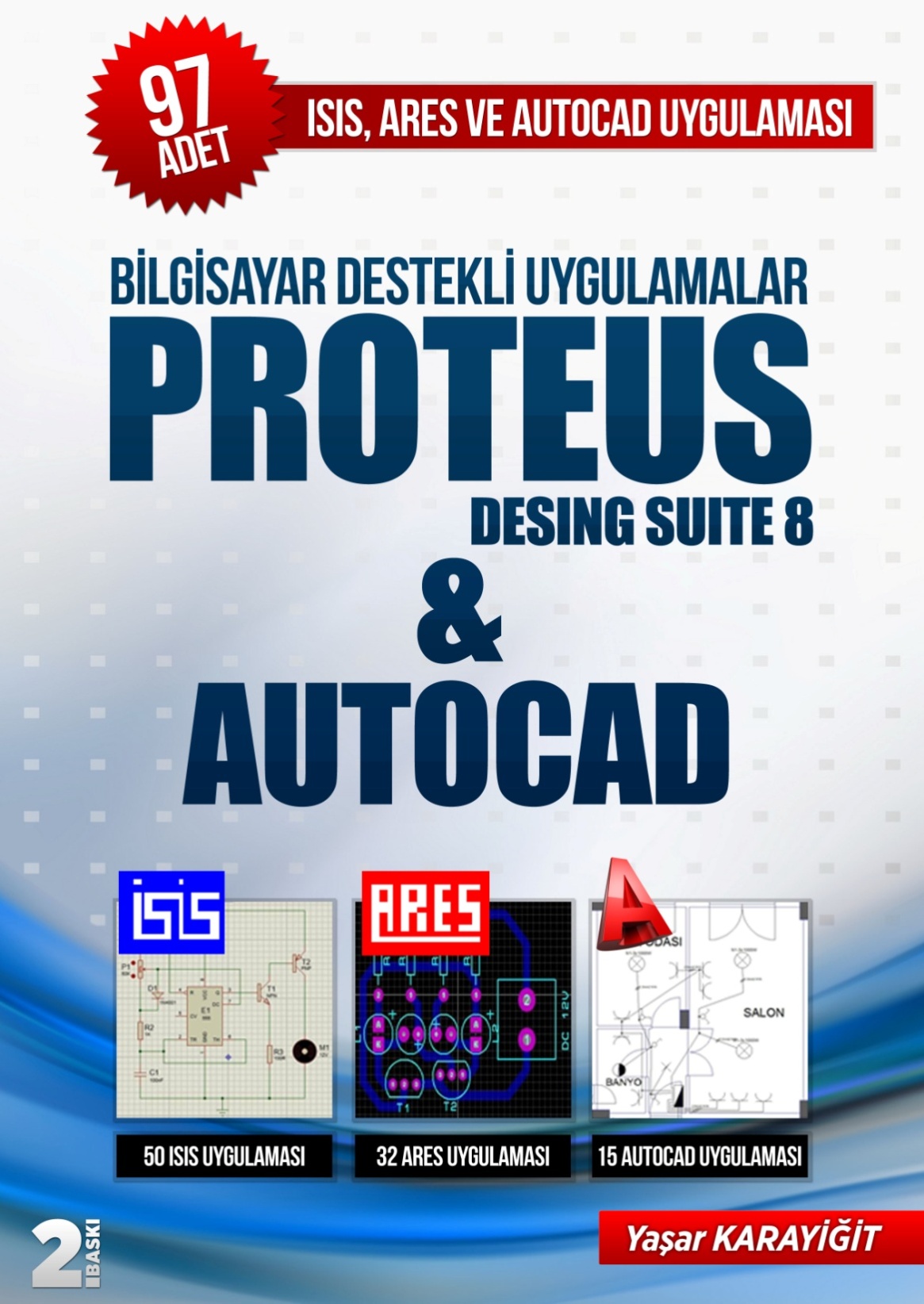 KİTAP A4 KAĞIDI BOYUTUNDA VE 256 SAYFADIR. KİTAP TEMRİN DEFTERİ DÜZENİNDE HAZIRLANMIŞTIR. HER UYGULAMA DA İŞLEM BASAMAKLARI VE ÖĞRENCİ NOT ÇİZELGESİ BULUNMAKTADIR. 2015-2016 EĞİTİM YILI İÇİN TOPLU ALIMLARDA KİTAP FİYATI6 (ALTI) TL’DİR.30 ADET VE ÜZERİ ALIMLARDA KARGO ÜCRETSİZDİR.OKULUNUZA ÜCRETSİZ ÖRNEK KİTAP İSTEMEK İÇİN 0 505 796 55 13NOLU TELEFONU ARAYABİLİRSİNİZ.www.isisares.com adresinden örnek temrinleri ve kitap içeriğini indirebilirsiniz.PARAKENDE ALIM İÇİN ;http://www.kitapyurdu.com/kitap/bilgisayar-destekli-uygulamalar-proteus-desing-suite-8--autocad/357421.htmlhttp://www.babil.com/urun/bilgisayar-destekli-uygulamalar-proteus-desing-suite-8-and-autocad-kitabi-yasar-karayigit